Bases del Premio Ambiental PERU LNG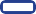 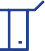 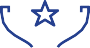 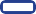 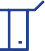 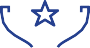 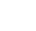 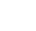 PERU LNG S.R.L. (en adelante, “PERU LNG”), en su compromiso con la educación y el desarrollo de las comunidades dentro del área de influencia de la Planta y en cumplimiento de los compromisos ambientales asumidos en el Estudio de Impacto Ambiental de la Planta de Licuefacción de Gas Natural, realiza la convocatoria a los centros educativos públicos y privados, de primaria y secundaria de Chincha y Cañete y comedores populares autorizados de Chincha, a participar en la edición del Premio Ambiental PERU LNG 2021.Cabe mencionar que debido a la coyuntura actual PERU LNG reconoce que se trata de un año atípico lo que será tomado en cuenta para la evaluación final.Reconocer a los colegios y comedores populares autorizados que desarrollan iniciativas ambientales para el cuidado del ambiente y en las que se difunden valores entre los miembros de su comunidad.Promover proyectos para el desarrollo de la conciencia ambiental dirigidos al manejo de residuos.Reconocer a las instituciones educativas y comedores populares que aportan a la conservación del ambiente.Podrá participar cualquier centro educativo, primaria y/o secundaria, público o privado del área de Chincha y Cañete. También este año podrán participar los comedores populares autorizados de Chincha. Los centros educativos podrán participar con proyectos realizados tanto en los colegios como en los hogares de un grupo de estudiantes del mismo.La inscripción se hará a través de una ficha que deberá llevar la firma del Representante legal del centro educativo para el caso de los colegios y para el caso de los comedores populares debe de llevar la firma del presidente del comedor popular y adjuntar a la misma la autorización de funcionamiento otorgada por la municipalidad o gobierno regional.Para esta edición del Premio Ambiental PERU LNG, las iniciativas ambientales solo podrán enmarcarse dentro de los siguientes temas: Reciclaje/reúso de residuos (reúso de botellas plásticas, llantas, etc.)Valorización de residuos (compostaje)Iniciativas en manejo de residuos (proyectos de segregación, disposición, reúso de residuos en general, reaprovechamiento, etc.)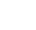 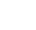 La premiación es simbólica y de reconocimiento. Se busca distinguir y premiar las iniciativas ambientales implementadas en los centros educativos y comedores populares que generen un impacto positivo en la comunidad de su entorno.Cuadro N° 1: Cuadro de Premiación de Ganadores - ColegiosCuadro N° 2: Cuadro de Premiación de Ganadores – Comedores popularesEl reconocimiento de los ganadores será publicado en la página web de PERU LNG.Las instituciones que participen serán responsables de la propiedad intelectual de los contenidos. Los materiales presentados podrán ser publicados impresa o electrónicamente (protección legal), sin perjuicio de ello, PERU LNG podrá utilizar dicha información para difundirla apropiadamente en los medios que considere convenientes a fin de darle el reconocimiento del caso.El jurado se reserva el derecho a adjudicar a los ganadores, así como de discernir en consenso quien es   el ganador en caso de empate.Se desarrollará una ceremonia virtual de premiación. El día de la premiación se hará la entrega de los premios antes de la ceremonia, mediante un Courier para que estos puedan ser presentados durante una video llamada dentro de la ceremonia.Estudio de Impacto Ambiental del Proyecto de Exportación de Gas Natural Licuado en Pampa Melchorita, aprobado por D.S N° 061-2004-MEM/AAEEstudio de Impacto Ambiental Semi detallado de la Modificación del Proyecto de Exportación de Gas Natural Licuado - Pampa Melchorita - Perú, aprobado por D.S N° 550-2006-MEM/AAEEl jurado, se reserva el derecho de verificar la información y/o documentación presentada por los postores y comprobar la autenticidad o falsedad de la misma.La inscripción se realizará a través de la ficha de inscripción que figura en el Anexo 1.La inscripción solo podrá realizarse enviando la ficha al correo electrónico: premioambiental@perulng.com  debidamente llenada.Los participantes no podrán modificar o alterar el formato de inscripción.El equipo calificador estará compuesto por:Un representante de PERU LNGUn representante de MatLabUn representante del Smithsonian InstitutionSe establecen 5 etapas para del concurso, las cuales se indican a continuación:Convocatoria e inscripciones: Llenado de la ficha de inscripción (Anexo 1), la duración de etapa será de 42 días contadas a partir de la fecha de lanzamiento del premio que será el 4 de octubre. La convocatoria será de manera radial, por redes sociales y otro medio que PERU LNG crea conveniente para llegar al público objetivo.Recepción de documentos: La recepción de documentos tendrá una duración de 60 días, el cual culminarán el 13 de enero. Los trabajos recibidos después de esta fecha no podrán ser admitidos y se les comunicará mediante correo electrónico.Evaluación: La evaluación de los trabajos tendrá una duración de 15 días, la cual culminará el 28 de enero.Publicación de resultados: La publicación de resultados se realizará el 1 de febrero en la página web de PERU LNG, así como se enviará por correo los resultados al primer y segundo puesto.Premiación: Se desarrollará una ceremonia virtual de premiación. La fecha, hora y plataforma a usar para la premiación se les comunicará de forma oportuna a los ganadores.Pueden presentarse iniciativas desarrolladas en asociación con otras instituciones.Los trabajos deberán presentarse al correo electrónico premioambiental@perulng.com, en el que deberá incorporar la siguiente información:Carta de presentación dirigida a PERU LNG.Documento en PDF donde se incluya en texto lo siguiente:Razón por la que se desarrolló la iniciativa.Descripción de la iniciativa (objetivos y estrategias implementadas).Lecciones aprendidas (dificultades y logros alcanzados, incluyendo indicadores de verificación).Conclusión breve sobre el impacto que tiene para el colegio y la comunidad la iniciativa desarrollada, así como la experiencia de haberla llevado a cabo.Material gráfico y audiovisual: fotos y/o videos en media o alta resolución para evidenciar la implementación, el proceso y resultados de la iniciativa.Consideración importante: La iniciativa presentada deberá tener necesariamente acciones concretas y avances que mostrar ejecutadas durante el año 2021.A continuación, se encuentran los criterios que el jurado calificador utilizará para la revisión de las iniciativas presentadas. Ficha de Evaluación - PREMIO AMBIENTAL PERU LNG	Jurado:Los organizadores se comprometen a:Confirmar a los participantes vía mail la inscripción en el concurso.Informar a los participantes los resultados del Concurso mediante la publicación en la página Web de PERU LNG y correo electrónico a los ganadores.Respetar los criterios de evaluación establecidos en las bases.Informar con anticipación la fecha de premiaciónEntregar a los ganadores los premios correspondientes previa a la fecha de premiación.PERU LNG se reserva el derecho de divulgar a través de los diferentes medios de comunicación los proyectos ganadores.Todo participante inscrito en el concurso tendrá las siguientes obligaciones:Aceptar las bases del concurso, lo cual será entendido desde el momento de su inscripción al concurso.Cualquier incumplimiento de las bases del concurso conllevará a una descalificación inmediata; sin perjuicio de asumir en forma exclusiva las consecuencias frente a terceros.Los datos proporcionados por los participantes deben ser correctos, veraces y completos, asumiendo toda responsabilidad sobre la falta de veracidad o exactitud de los mismos.Respetar los plazos y las fechas establecidas en las bases.ANEXO 1PUESTODESCRIPCIÓN DEL PREMIOPrimer puesto1 computadora e impresora, trofeo simbólico y diplomaSegundo puesto1 computadora y diplomaTercer puestoDiplomaPUESTODESCRIPCIÓN DEL PREMIOPrimer puestoVíveres valorizados en S/. 2000, 1 cocina industrial y diplomaSegundo puestoVíveres valorizados en S/. 1000, juego de ollas y diploma Tercer puestoDiplomaCriteriosIniciativa 1Iniciativa 2Iniciativa 3Iniciativa 4Iniciativa 5Iniciativa 6Iniciativa 7CriteriosPesoPUNTAJE 1-4PUNTAJE 1-4PUNTAJE 1-4PUNTAJE 1-4PUNTAJE 1-4PUNTAJE 1-4PUNTAJE 1-4Innovación20%Impacto en el ambiente25%Forma de presentación (Orden, textos claros)10%Capacidad de replica25%Sostenible en el tiempo20%PUNTAJE TOTALPUNTAJE TOTAL00000001 (Deficiente)2 (Regular)3 (Bueno)4 (Excelente)El proyecto no esEl proyecto no esEl proyectoEl proyecto esinnovador o noinnovador y noes conocido,completamentetiene un enfoquetiene un enfoquepero implicainnovador odiferente a losdiferente a losla utilizacióntiene un enfoqueconocidos, ya seexistentes, sinde nuevasdistinto a losInnovaciónha implementadoen otrasembargo, no hasido aplicadoherramientasy enfoquesconocidosinstitucionesa institucionesdiferentes asimilaressimilareslos conocidosy aplicados eninstitucionessimilaresNo tiene logrosTiene logrosSe tienen logrosSe tienealcanzadosidentificados,claros, sinlogros clarosclaros y no sepero no estánembargo, no seidentificados ydeterminan loscompletamentehan establecidose establecenImpactoindicadoresclaros y definidos,no existenindicadores deverificaciónindicadoresde verificaciónindicadores demedibles yverificaciónconcretosNo se entiendeEl proyecto seSe explica elSe explica ella explicaciónexplica en formaproyecto deproyecto dedel proyecto,demasiado breveforma clara yforma clara yno presentay existe evidenciadescripcióndescripciónevidencia claraclaraadecuada dandoadecuada dandoForma de presentación (Orden, textos claros)a conocer todas sus etapas,sin embargo,a conocer todas sus etapas yse logra ver lahay algunaevidencia aldeficiencia en larespectopresentación deevidenciasEl proyectoEl proyecto puedeEl proyectoEl proyecto hano puede serser replicado solopuede sersido replicadoCapacidad de replicareplicadopor institucionesreplicadoen la comunidadsimilarespor variasaledañainstitucionesEl proyecto noEl proyecto puedeEl proyectoEl proyecto puedees sostenible enverse impedidopuede verseser ejecutadoel tiempo, tienede ejecutarseimpedido deen el tiempoSostenibleun tiempo deejecución muypor factoreseconómicosejecutarsepor factoressin ningúninconvenientereducidou otros en eleconómicos uque puedamediano plazootros en el largoobstaculizar suplazoejecuciónActividadesFechasPublicación de Bases y DifusiónDel 4 de octubre al 14 noviembreInscripciónDel 4 de octubre al 14 noviembreRecepción de los proyectosDel 15 noviembre al 13 de enero*Evaluación de los proyectosDel 14 al 18 de eneroPublicación de resultados a través de la Web1 de febreroPremiación a ganadoresSe informará con anticipación*La recepción de proyectos será hasta las 11:59 p.m. del 13 de enero.*La recepción de proyectos será hasta las 11:59 p.m. del 13 de enero.PREMIO AMBIENTAL PERU LNGPREMIO AMBIENTAL PERU LNGPREMIO AMBIENTAL PERU LNGPREMIO AMBIENTAL PERU LNGPREMIO AMBIENTAL PERU LNGI. Datos Generales de la Institución EducativaI. Datos Generales de la Institución EducativaI. Datos Generales de la Institución EducativaI. Datos Generales de la Institución EducativaI. Datos Generales de la Institución EducativaNombreNombreNombreNombreRUCDirección ActualDirección ActualReferenciaReferenciaCorreo electrónicoCorreo electrónicoTeléfono FijoTeléfono CelularTeléfono CelularDistritoProvinciaII. Categoría en la que participaII. Categoría en la que participaII. Categoría en la que participaII. Categoría en la que participaII. Categoría en la que participaManejo de Residuos SólidosManejo de Residuos SólidosIII. Persona de contactoIII. Persona de contactoIII. Persona de contactoIII. Persona de contactoIII. Persona de contactoNombre:Nombre:DNI:DNI:Celular:Celular:Firma:Firma:IV. Directora o representante legal del centro educativo o comedor popularIV. Directora o representante legal del centro educativo o comedor popularIV. Directora o representante legal del centro educativo o comedor popularIV. Directora o representante legal del centro educativo o comedor popularIV. Directora o representante legal del centro educativo o comedor popularNombre:Nombre:DNI:DNI:Celular:Celular:Firma:Firma:* Adjuntar resolución de autorización del comedor popular otorgada por la Municipalidad* Adjuntar resolución de autorización del comedor popular otorgada por la Municipalidad* Adjuntar resolución de autorización del comedor popular otorgada por la Municipalidad* Adjuntar resolución de autorización del comedor popular otorgada por la Municipalidad* Adjuntar resolución de autorización del comedor popular otorgada por la Municipalidad